Воскресная школа духовного пения при храме в честь Вознесения Господня г.Брянск.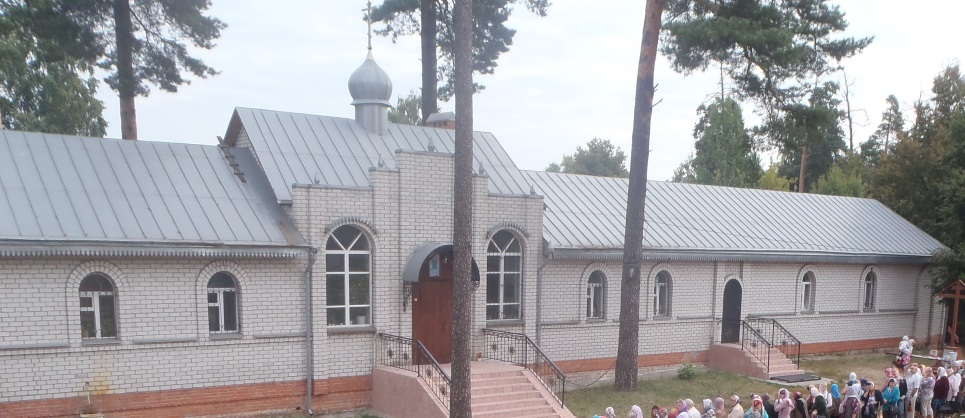 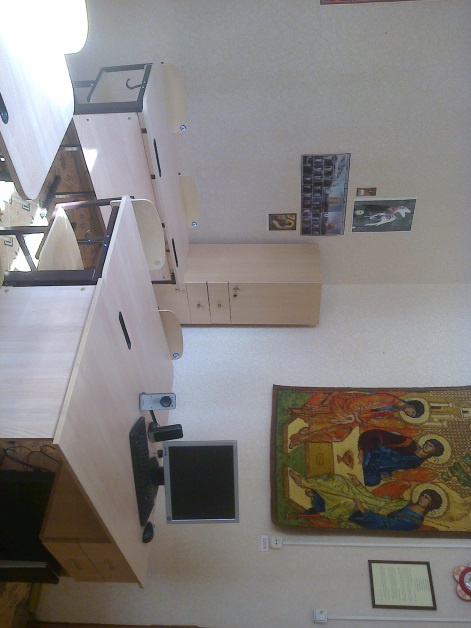 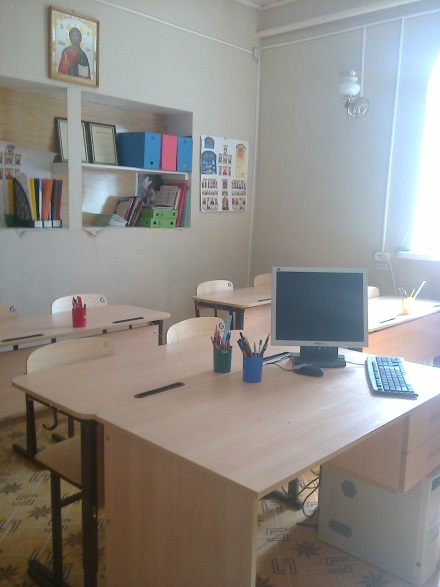 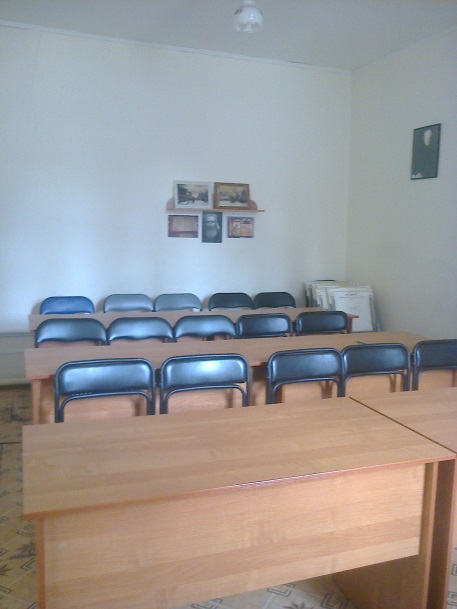 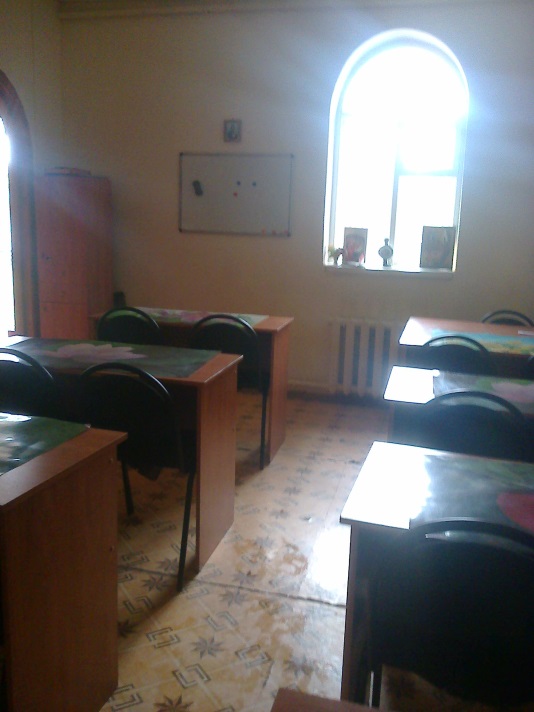 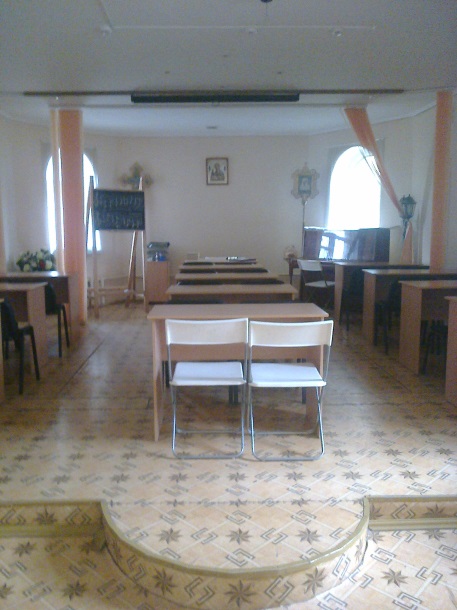 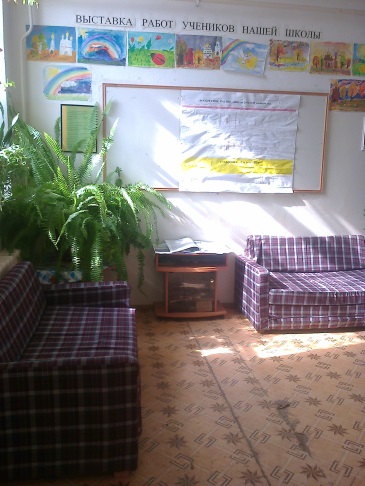 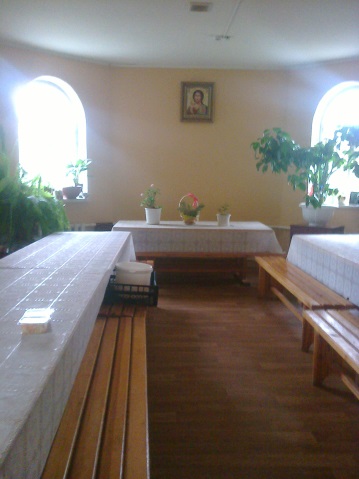 